       FICHE ENGAGEMENT CHAMPIONNAT CLM X4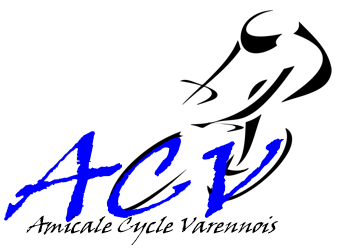 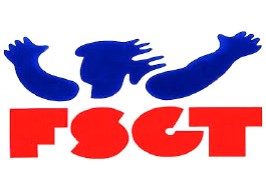 NomprénomcatLicencefédérationpointsNom des 3 courses1234nomprénomcatLicencefédérationpointsNom des 3 courses1234nomprénomcatLicencefédérationpointsNom des 3 courses1234nomprénomcatLicencefédérationpointsNom des 3 courses1234